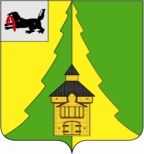 Российская ФедерацияИркутская областьНижнеилимский муниципальный районАДМИНИСТРАЦИЯПОСТАНОВЛЕНИЕ От «03» сентября 2021г.  №  783 г. Железногорск-Илимский«О поощрении Благодарственным письмом мэра Нижнеилимского муниципального района в связи с «Днем  финансиста»Рассмотрев материалы, представленные начальником Финансового управления администрации Нижнеилимского муниципального района, в соответствии с Постановлением мэра Нижнеилимского муниципального района № 1169 от 27.12.2016г. «Об утверждении Положения о Благодарственном письме мэра Нижнеилимского муниципального района», администрация Нижнеилимского  муниципального  района	ПОСТАНОВЛЯЕТ:1. Поощрить Благодарственным письмом  мэра  Нижнеилимского муниципального района «За многолетний, добросовестный труд, и в связи с профессиональным праздником «Днем финансиста»:1.1. Асташкину Анну Александровну – главного специалиста бюджетного отдела Финансового управления администрации Нижнеилимского муниципального района.1.2. Баравкову Татьяну Николаевну – заведующего сектором централизованной бухгалтерии бюджетного отдела поселений Финансового управления администрации Нижнеилимского муниципального района.1.3. Бондарь Татьяну Михайловну – ведущего специалиста отдела учета и исполнения сметы и бюджетов МО Финансового управления администрации Нижнеилимского муниципального района.1.4. Драницыну Ларису Владимировну – главного специалиста сектора казначейского исполнения бюджета отдела учета и исполнения сметы и бюджетов МО Финансового управления администрации Нижнеилимского муниципального района.1.5. Егорову Алену Владимировну – заместителя начальника Финансового управления – начальника отдела доходов и налоговой политики Финансового управления администрации Нижнеилимского муниципального района.1.6. Ершову Татьяну Александровну – бухгалтера 2 категории сектора казначейского исполнения бюджета отдела учета и исполнения сметы и бюджетов МО Финансового управления администрации Нижнеилимского муниципального района.1.7. Золотухину Жанну Алексеевну – бухгалтера 1 категории бюджетного отдела Финансового управления администрации Нижнеилимского муниципального района.1.8. Искалову Эльвиру Александровну – начальника отдела программного обеспечения и электронного документооборота Финансового управления администрации Нижнеилимского муниципального района.1.9. Канаш Оксану Михайловну – ведущего бухгалтера сектора централизованной бухгалтерии бюджетного отдела поселений Финансового управления администрации Нижнеилимского муниципального района.1.10. Колобкову Елену Ивановну – бухгалтера 2 категории бюджетного отдела поселений Финансового управления администрации Нижнеилимского муниципального района.1.11. Невидимову Марину Анатольевну – бухгалтера 2 категории сектора казначейского исполнения бюджета отдела учета и исполнения сметы и бюджетов МО Финансового управления администрации Нижнеилимского муниципального района.1.12. Садовую Елену Юрьевну – начальника бюджетного отдела поселений Финансового управления администрации Нижнеилимского муниципального района.1.13. Семенову Анну Геннадьевну – начальника отдела внутреннего муниципального финансового контроля Финансового управления администрации Нижнеилимского муниципального района.1.14. Столбанову Ольгу Евгеньевну – главного специалиста отдела внутреннего муниципального финансового контроля Финансового управления администрации Нижнеилимского муниципального района.1.15. Трошкину Светлану Геннадьевну – ведущего специалиста бюджетного отдела поселений Финансового управления администрации Нижнеилимского муниципального района.1.16. Фомину Елену Александровну – заведующего сектором казначейского исполнения бюджета отдела учета и исполнения сметы и бюджетов МО Финансового управления администрации Нижнеилимского муниципального района.1.17. Хлыстову Ирину Михайловну – начальника отдела учета и исполнения сметы и бюджетов МО Финансового управления администрации Нижнеилимского муниципального района.2. Данное постановление подлежит официальному опубликованию в периодическом печатном издании "Вестник Думы и администрации Нижнеилимского муниципального района" и размещению на официальном сайте муниципального образования «Нижнеилимский район».3. Контроль   за  исполнением  настоящего  постановления  возложить на заместителя мэра района по социальной политике Т.К. Пирогову.Мэр района	                                      М.С. РомановРассылка: дело-2; АХО; Финансовое управление.А.И. Татаурова30691 